Формы работы с родителями воспитанниковМДОУ «Детский сад № 57»Вместе с детьмиОдним из основных направлений деятельности по формированию физически и психически здорового ребенка является работа с родителями.Воспитательные функции семьи и ДОУ различны, но для того, чтобы ребенок рос всесторонне развитым и здоровым, необходимо их взаимодействие. Ни одна, даже самая лучшая оздоровительная программа не сможет дать положительных результатов, если ее задачи не решаются совместно с семьей, если в дошкольном учреждении не создано общество «дети- родители-педагоги», для которого характерно содействие друг другу, учет возможностей и интересов каждого, его прав и обязанностей.В процессе сотрудничества родители, семья приобретают следующие возможности:получить новые знания о здоровье;приобщиться к живому опыту других семей и использовать его в интересах здоровья своей семьи, своих детей;найти поддержку в изменении образа жизни своей семьи;улучшить здоровье своих детей и других членов семьи;ближе узнать детей, умение лучше их понимать;укрепления семьи.В ходе взаимодействия с родителями необходимо решить следующие задачи:Повышение педагогической культуры родителей.Изучение, обобщение и распространение положительного опыта семейного воспитания.Взаимодействие родителей воспитанников и ДОУ с целью решения всех психолого- педагогических проблем развития ребенка.Обогащение знаний родителей основам психолого-педагогических знаний и физического развития детей через психологические тренинги, консультации, семинары.Валеологическое просвещение родителей в создании экологической и психологической среды в семье.Включение родителей в воспитательно-образовательный и оздоровительный процессМодель стратегии и тактики работы ДОУ с родителями воспитанниковРабота ДОУ по совершенствованию системы физического воспитания и оздоровления детей в тесном сотрудничестве с родителями состоит из двух блоков:31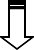 I блок: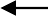 Тематическое планирование работы с родителями по оздоровлению дошкольниковРекомендуется использовать следующие формы работы с родителями: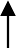 34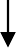 VII этап. ПерспективныйVII этап. ПерспективныйVII этап. ПерспективныйVII этап. ПерспективныйСовместное обсуждение планов на будущееСовместное обсуждение планов на будущее№п/пТемаПримечание1Причины частых и длительно текущих острых респираторных заболеванийПрофилактика ОРЗ в домашних условиях2Хронические очаги инфекции у взрослых в семье как причина частых ОРЗ у3детейЗакаливающие процедуры дома и в дошкольном учреждении4Плавание – крепость здоровья5Значение режимных моментов для здоровья ребенка6О питании дошкольников7Особенности физического и нервно-психического развития у часто8болеющих детейФизические упражнения в дошкольном учреждении и дома9Профилактика глистных и острых кишечных заболеваний у детей10111213Воспитание культурно-гигиенических навыков у дошкольниковВредные привычки у взрослых (употребление алкоголя, курение, наркомания и др.) и их влияние на здоровье детейЗдоровый образ жизни в семье – залог здоровья детей